Programma: Symposium Stichting Psychiatrie en film 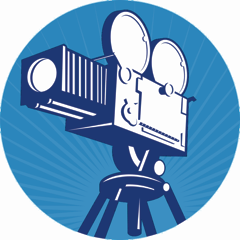 Ruimte Locatie: Louis Hartlooper Complex te Utrecht Donderdag 4 november 2021Dagvoorzitter: Floor Scheepers 08.55 - 09.25						Inloop en ontvangst09.25 - 09.30		Floor Scheepers 		Opening en inleiding	09.30 - 10.20		Inês Pinheiro 			Ruimte door verbeelding
10.20 -11.10		Renske Blom			Het innerlijk universum
11.10 -11.35		Pauze11.35 -12.25		Harold van Megen		Is vrije keuzeruimte een illusie?

12.25 – 13.25 		Lunch13.25 – 14.55		Giorgio Mauro en		Het ervaren van het ondenkbare: Boudewijn Schoewert	wat psychotherapie kan leren van sciencefiction 
14.55 -	15.25		Theepauze15.25 – 16.15		Jan Rudolph de Lorm 		De ruimte van Vincent
16.15 – 16.45		Forumdiscussie		Ruimte om van gedachten te wisselen?			Slotopmerking en afsluiting	Floor Scheepers                                                           	Napraten in het café